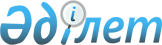 Об определении видов и порядка поощрения граждан, а также размера денежного вознаграждения, участвующих в обеспечении общественного порядка в Ескельдинском районеПостановление акимата Ескельдинского района Алматинской области от 7 февраля 2018 года № 23. Зарегистрировано Департаментом юстиции Алматинской области 23 февраля 2018 года № 4531
      В соответствии с подпунктом 3) пункта 2 статьи 3 Закона Республики Казахстан от 09 июля 2004 года "Об участии граждан в обеспечении общественного порядка" акимат Ескельдинского района ПОСТАНОВЛЯЕТ:
      1. Определить виды и порядок поощрений граждан, а также размера денежного вознаграждения, участвующих в обеспечении общественного порядка в Ескельдинском районе согласно приложения к настоящему постановлению.
      2. Государственному учреждению "Аппарат акима Ескельдинского района" в установленном законодательством Республики Казахстан порядке обеспечить:
      1) государственную регистрацию настоящего постановления в Департаменте юстиции Алматинской области;
      2) в течение десяти календарных дней со дня государственной регистрации настоящего постановления направление его копии в бумажном и электронном виде на казахском и русском языках в Республиканское государственное предприятие на праве хозяйственного ведения "Республиканский центр правовой информации" для официального опубликования и включения в Эталонный контрольный банк нормативных правовых актов Республики Казахстан;
      3) в течение десяти календарных дней после государственной регистрации настоящего постановления направление его копии на официальное опубликование в периодические печатные издания, распространяемых на территории Ескельдинского района; 
      4) размещение настоящего постановления на интернет-ресурсе акимата Ескельдинского района после его официального опубликования.
      3. Контроль за исполнением настоящего постановления возложить на заместителя акима Ескельдинского района Алибаева Каиргали Айтжановича.
      4. Настоящее постановление вступает в силу со дня государственной регистрации в органах юстиции и вводится в действие по истечении десяти календарных дней после дня его первого официального опубликования. Виды и порядок поощрений, а также размер денежного вознаграждения граждан, участвующих в обеспечении общественного порядка в Ескельдинском районе
      1. Видами поощрения граждан, участвующих в обеспечении общественного порядка являются:
      1) объявление благодарности;
      2) награждение грамотой;
      3) выдача денежной премии.
      2. Вопросы поощрения граждан, участвующих в обеспечении общественного порядка рассматривается комиссией, созданной акиматом Ескельдинского района, по представлению Отдела внутренних дел Ескельдинского района.
      3. Основанием для поощрения является решение, принимаемой Комиссией.
      4. Виды поощрения, в том числе размер денежного вознаграждения устанавливается Комиссией с учетом внесенного поощряемым вклада в обеспечение общественного порядка и не превышает, как правило, 10-кратного месячного расчетного показателя.
      5. Для выплаты денежного вознаграждения дополнительно издается приказ начальника Отдела внутренних дел Ескельдинского района согласно решению, принятому Комиссией.
					© 2012. РГП на ПХВ «Институт законодательства и правовой информации Республики Казахстан» Министерства юстиции Республики Казахстан
				
      Аким Ескельдинского района

Б. Танекенов
Приложение к постановлению акимата Ескельдинского района от 07 февраля 2018 года № 23 "Об определении видов и порядка поощрений, а также размера денежного вознаграждения граждан, участвующих в обеспечении общественного порядка в Ескельдинском районе" 
